KOTIZACIJANavedene cene kotizacije uključuju: koktel dobrodošlice, kafe pauzu, akreditaciju i prisustvo predavanjima, materijale sa savetovanja, izlet i svečanu večeru.* Navedene cene bez obračunatog PDV od 20%** Jedan autor po radu*** Uključuje prisustvo izletu i svečanoj večeriSmeštaj za učesnike obezbeđen je u hotelu Omorika na Tari i uključuje noćenje na bazi punog pansiona. Usluga počinje večerom 12. oktobra i završava se ručkom 15. oktobra.* Navedene cene bez obračunatog PDV od 20%, sa uključenom boravišnom taksom i osiguranjem gosta. Na osnovu popunjene prijave izdaje se predračunPopunjenu prijavu dostaviti:BBN Congress Management d.o.o.Deligradska 9/25, 11000 Beograd, Srbija Tel: +381 11/2682318, 3629402, 3629405 Mob: +381 63/368594E-mail: bbn@bbn.co.rs ili bbn.pco@gmail.com www.bbn.co.rs PRIJAVNI LISTSavetovanje sa međunarodnim učešćemZAVARIVANJE 202212 – 15. oktobar 2022, Hotel Omorika, Tara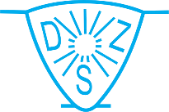 PRIJAVNI LISTSavetovanje sa međunarodnim učešćemZAVARIVANJE 202212 – 15. oktobar 2022, Hotel Omorika, Taramember of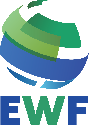 Ime, prezime, titula i funkcija:Firma/organizacija:PIB:Matični broj:Ulica i broj:Poštanski broj i grad:Država:e-mail:Tel:Napomena: opšta ili ukoliko postoji u vezi sa ishranom (vegetarijanac, vegan, halal, alergije...)KategorijeKategorijeCena*(RSD / EUR) BrojAAutori**10.000,00 / 80,00BKoautori i članovi DUZS15.000,00 / 120,00COstali učesnici20.000,00 / 160,00DPrateća osoba***4.000,00 / 34,00Kategorije smeštaja po osobiKategorije smeštaja po osobiCena po danu*(RSD / EUR) Datum boravkaAJednokrevetna soba – standard4.200,00 / 33,58BJednokrevetna soba – superior5.200,00 / 41,67CDvokrevetna soba – standard3.500,00 / 28,00DDvokrevetna soba – superior4.800,00 / 38,33